Администрация города Шарыповогород Шарыпово Красноярского края РАСПОРЯЖЕНИЕО временном прекращении движения транспортных средств на период проведения праздничных мероприятийВ целях обеспечения безопасности дорожного движения, в соответствии с пунктом 4 статьи 6 Федерального закона от 10.12.1995 № 196-ФЗ «О безопасности дорожного движения», на основании распоряжения Администрации города Шарыпово от 18.04.2019г. № 400 «О праздновании Дня Победы», руководствуясь статьёй 34 Устава города Шарыпово:Осуществить временное прекращение движения транспортных средств:в период проведения репетиций торжественного митинга:-06.05.2019г. с 1430 до 1530;-07.05.2019г. с 1430 до 1530; -08.05.2019г. с 1430 до 1530.переулок Медицинский от пересечения с переулком Ветеранов до пересечения с проспектом Энергетиков.1.2. в период проведения праздничных мероприятий 9 мая  2019 г  с 9 45 ч.  до 1530 ч. на следующих участках автомобильных дорог общего пользования местного значения города Шарыпово: переулок Медицинский;переулок Ветеранов;   участок проспекта Энергетиков от пересечения с проспектом Байконур   до пересечения с ул. Комсомольской;1.3. на период построения и прохождения парада и военной техники 9 мая 2019 года с 945 до 1130 ч. на следующих участках автомобильных дорог общего пользования местного значения города Шарыпово:проспект Байконур от пересечения с проспектом Центральным до пересечения с проспектом Энергетиков;1.4. на период построения праздничной колонны 9 мая 2019 года с 1030 до 1100ч. на следующих участках автомобильных дорог общего пользования местного значения города Шарыпово: ул. Комсомольская от пересечения с пр. Энергетиков до площади, прилегающей к стадиону Энергия. 2.Отдел культуры администрации города Шарыпово (Гроза С.Н.) обеспечить дорожно-знаковую информации согласно схемам (приложение № 1). 3. Проезд общественного транспорта по маршрутам № 4, 4П, 5,7, 9, 10, 102 осуществлять согласно утвержденной схеме (приложение № 2, 3). 4. Рекомендовать Отделу ГИБДД Межмуниципального отдела МВД России «Шарыповский» (Дементьев А.Н.) обеспечить безопасность дорожного движения на участках автомобильных дорог, прилегающих к автомобильным дорогам, на которых временно прекращено движение транспортных средств согласно пп. 1.1- 1.5. настоящего распоряжения.         5.Главному специалисту по информационной работе отдела спорта и молодежной политики Администрации города Шарыпово (Могилюк И.Г.) информировать население об изменении маршрутов движения общественного транспорта на период проведения праздничных мероприятий.	6. Распоряжение вступает в силу со дня подписания и подлежит размещению на официальном сайте Администрации города Шарыпово www.gorodsharypovo.ru.          7. Контроль за исполнением настоящего распоряжения оставляю за собой. Первый заместитель Главы города Шарыпово 							Д.Е. Гудков Приложение № 1 к распоряжению Администрации города Шарыпово№ 413 от 23.04. 2019г.  Схема перекрытия автомобильных дорог общего пользования местного значения муниципального образования города Шарыпово9 мая 2019 года  с 945 ч. до 1530 ч.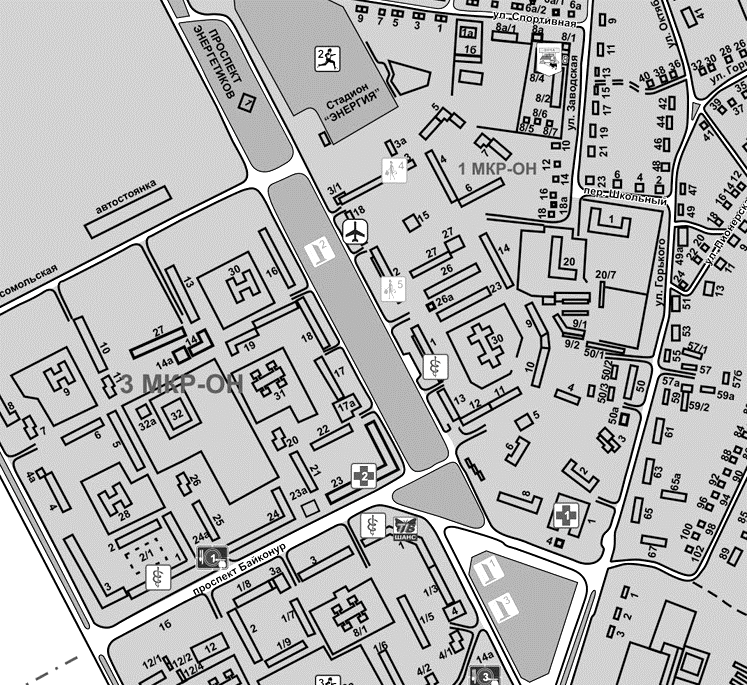 Установка знака: - 3.1 "Въезд запрещен"3.28 "Стоянка запрещена"▲ – ограждение Проспект «Байконур» перекрытие от пересечения с пр. Центральным с 945 до 1130 ч. для построения и прохождения парада и военной техникиУл. Комсомольская перекрытие от пересечения с ул. Комсомольская с 1030 до 1100 ч.   для построения колонны Приложение № 2 к распоряжению Администрации города Шарыпово№ 413 от 23.04. 2019гСхема движения автобусного маршрута № 5,79 мая 2019 года (с 9 45 ч.  до 1530 ч) Остановки: Байконур – Незнакомка – проспект Центральный – ул. Комсомольская – далее по схеме маршрута № 5, 7Проезд по проспекту Энергетиков запрещен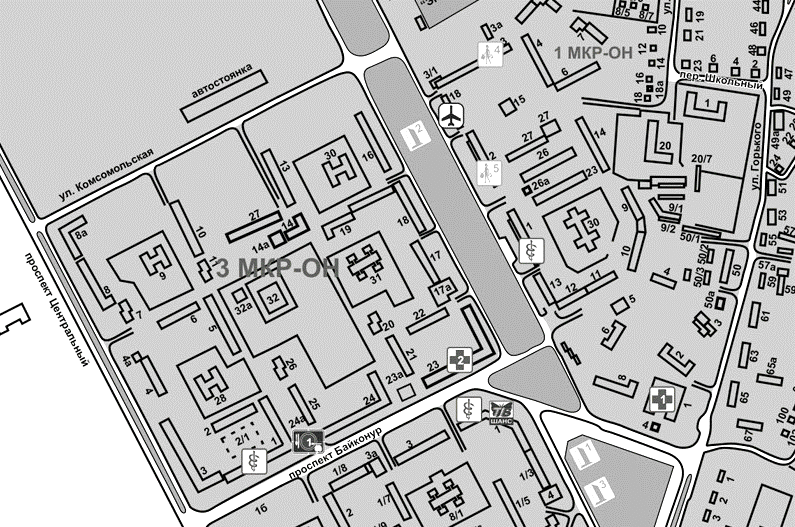 Установка знака: - 3.1 "Въезд запрещен"▲ – ограждение Проспект «Байконур» перекрытие от пересечения с пр. Центральным с  9 45 до 1130 для построения и прохождения парада и военной техники. Ул. Комсомольская перекрытие от пересечения с ул. Комсомольская с 1030 до 1100 ч.   для построения колонны Приложение № 3 к распоряжению Администрации города Шарыпово№ 413 от 23.04.2019г.  Схема движения автобусного маршрутов  № 4 ,99 мая 2019 года (с 9 45 ч.  до 1530 ч)Остановки:  маг. Торговый центр –  Поликлиника – маг. Все для дома – ул. Российская, 5 микрорайон – далее по утвержденному маршрутуИз Дубинино 5 микрорайон – маг. Российский – (проезд по улице Заводской, пер. Школьный) – маг. Все для дома – Поликлиника – маг Торговый  центр – далее по утвержденному маршруту  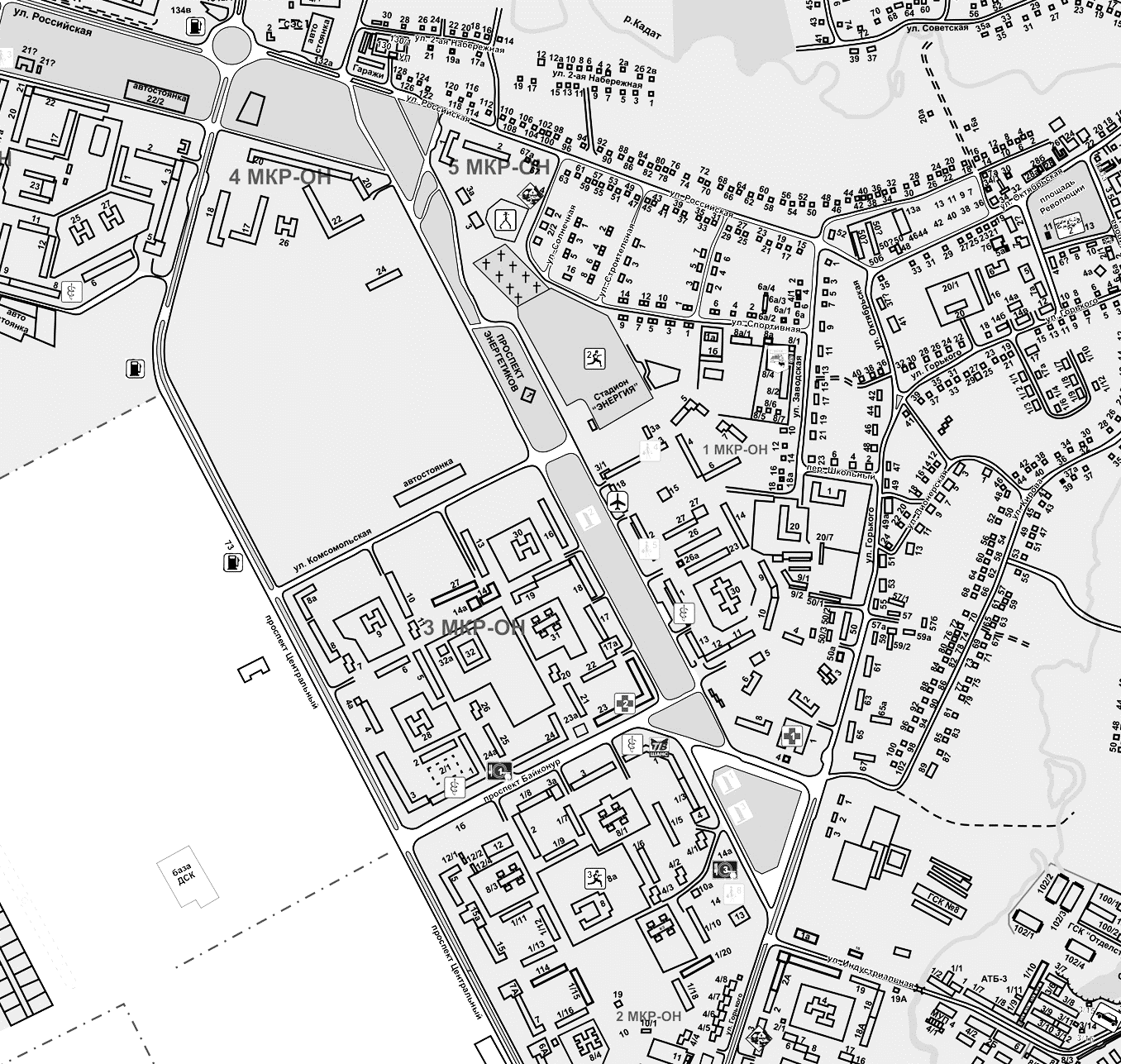 Установка знака: - 3.1 "Въезд запрещен"▲ – ограждение23.04.2019г.     № 413